浙江华友控股集团有限公司友山项目招聘简章一、项目介绍浙江华友控股集团有限公司，经营范围为投资、收购、兼并等，公司截止2018年末总资产为31.38亿元，净资产为7.33亿元。其中各类投资性资产达21.90亿元。投资业务涉及范围包括：锂电正极材料前驱体、三元、磷酸铁锂正极材料以及锂电铜箔等。友山项目作为华友控股在海外的投资项目，坐落于印度尼西亚北马鲁古省哈马黑拉岛中纬达区的印尼纬达贝工业园区，整个工业园项目占地总面积约2300公顷。一期项目计划总投资50亿美元，包括火法镍铁生产线，湿法冶炼厂，配套燃煤电厂，以及7.5万吨码头1个，5万吨码头3个。项目建成后，纬达贝工业园将成为世界上第一个从红土镍矿到镍中间品，再到不锈钢和新能源电池材料等产品的镍资源综合利用产业园区，届时友山项目将成为园区火法镍铁生产的重要环节。二、招聘岗位（工作地点：印度尼西亚）福利待遇薪资：10000–15000元/月1、五险，节假日补贴2、员工享受一年2次带薪休假，每次15天。公司承担签证及往返机票等费用3、住宿补助：免费提供员工宿舍，基础设施完善4、用餐补助：设有员工餐厅（中方厨师），三餐免费5、年度体检：免费为员工提供年度体检6、海外休闲娱乐设施：海滨浴场、健身房、各种球类运动场四、联系方式地    址：浙江省桐乡市经济开发区梧振东路18号联 系 人：张先生/朱女士联系电话：0573-81880923/0573-88589992邮    箱：zhzy@huayou.com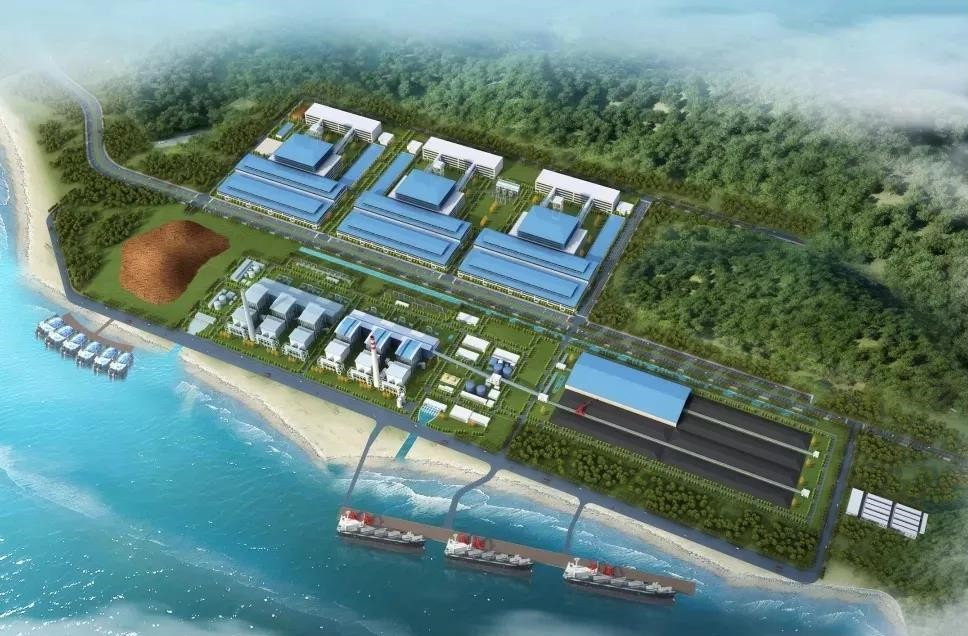 车间岗位任职要求需求人数机修车间值班班长1、50岁以下，高中以上学历；2、5年以上工作机修工作经历；3、负责日常生产管理工作，保证设备正常运作；4、有过机修班组管理经验者优先。2机修车间机修工1、3年以上工作经历；2、会气割、电焊，负责车间机械设备保养检修。40电气车间电工1、3年以上岗位工作经历；2、熟悉电力、电气设备设施的安装、调试等，掌握设备的运行、技术、和缺陷情况，独立完成维修工作。16电炉车间炉前工1、3年以上工作经历；2、负责电炉的炉前工作，包括出渣、除铁等。12电炉车间电炉中控工1、3年以上工作经历；2、、严格按照中控工安全操作规范作业，做好当班中控、配电、信息传达工作。6回转窑看火工1、3年以上岗位工作经历；2、协助班长完成开窑、停窑工作，时刻关注窑内焙砂的烧结情况，预防结圈、温度不够的情况发生。6干燥窑值班班长1、高中及以上学历；2、具有3年及以上干燥窑操作经验；3、负责日常生产管理工作，保证设备正常运作。2